FAKULTNÍ THOMAYEROVA NEMOCNICEVÍDEŇSKÁ 800140 59 PRAHA 4 - KRČAdresát: DPD – služby s.r.o. 252 05 Hvozdnice 140Připravil, podpisInvestice:Provoz:        XOBJEDNÁVKA Č.                  00674-117-2023Středisko: 20026Datum vystavení:               06/09/2023Dodací lhůta:                     30/10/2023Dopravní dispozice:  FTN – pavilon G3, VZT2 pro operační sály – JIHVyřizuje/telefon:Bankovní spojení: ČNB 20001-36831041/0710Věc, popis: Oprava směšovacího uzle topného systému VZT2.Kontaktní osoba(y)/telefon:ZKO: 371 97 000   IČO: 00064 190    DIČ: CZ00064190Cena bez DPH:         99.828,00 KčNa faktuře uvádějte vždy číslo objednávky a splatnost faktur 60 dní+60 dní bez penalizace. Fakturu vystaví dodavatel do 7 pracovních dní a zašle ve dvojím vyhotovení na adresu odběratele.Prohlášení dodavatele: S obsahem objednávky souhlasím a objednávku přijímám.Datum: _______08.09.2023___________________Za dodavatele, podpis, razítko: __________________________________________SchválilSchválilSchválil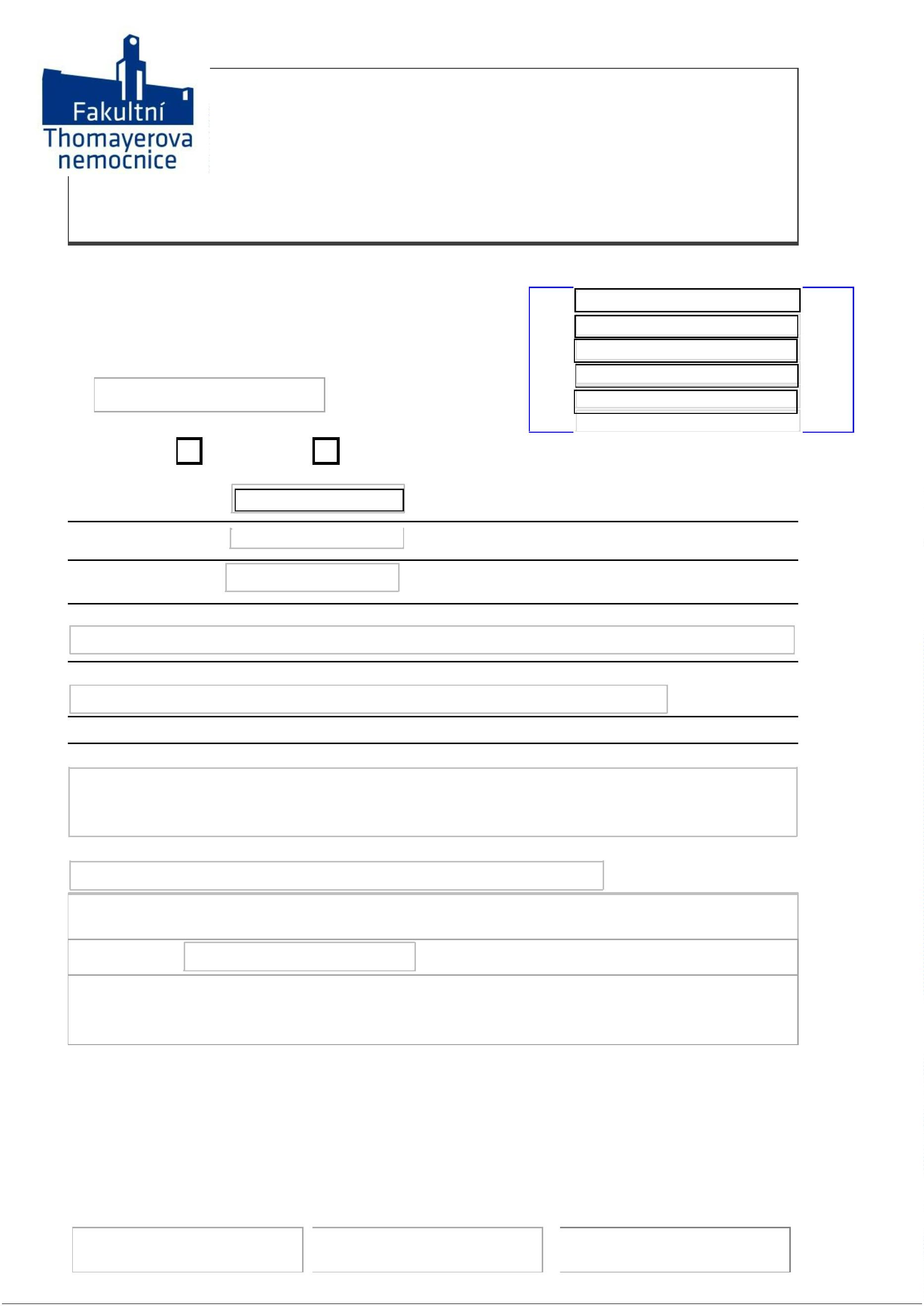 